Owner of family restaurants on Clearwater Beach. Has been in the hospitality industry for more than 45 years.
Founder & Chair of Ocean Allies an organization formed to educate how to keep the waters and marine life safe and the sustainability practices it takes to do so.
Vice Chair of Amplify Clearwater. Clearwater’s regional Chamber of Commerce.
Chair of AcheiverHers, a sub committee of Amplify. The group is dedicated to women empowering women.
Sits on the ClearPac board, the Tourism Advisory Board as well as the Chair of the nominating committee for Amplify.
Sheri has 3 grandchildren Henry 5, Alice 2 1/2 and Ellie 2 1/2, they are the light of her life.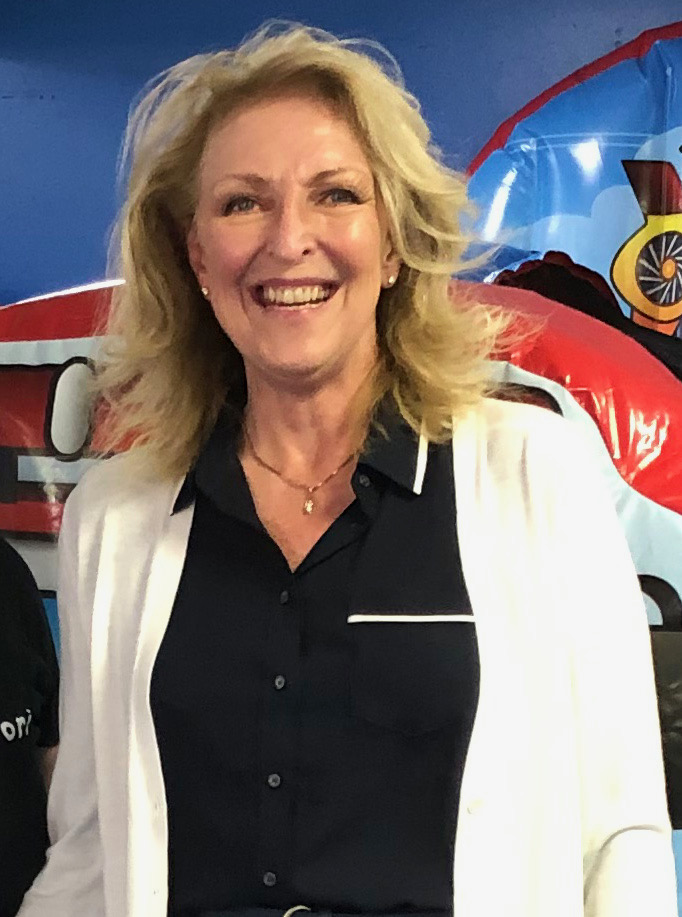 